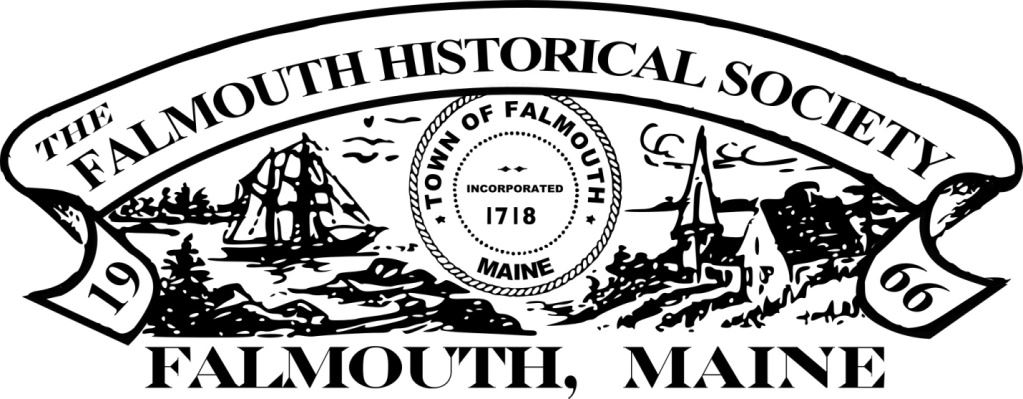 Membership Report
September 13, 2022PrimaryFamilySponsorsTotalCurrent members478459Members pending renewal261036Total7318495Lapsed819